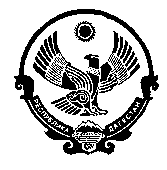 АДМИНИСТРАЦИЯМУНИЦИПАЛЬНОГО ОБРАЗОВАНИЯ СЕЛЬСКОЕ ПОСЕЛЕНИЕ «СЕЛЬСОВЕТ НЕЧАЕВСКИЙ»КИЗИЛЮРТОВСКОГО РАЙОНА РЕСПУБЛИКИ ДАГЕСТАНИНН 0516011285, ОГРН 1120546000321; ОКАТО 82226850000, ОКТМО 82626450 индекс 368109, Республика Дагестан, Кизилюртовский район, с.Нечаевка, ул.И.Шамиля, д.1, тел. +7 928 572-27-97    16 июня 2021г.                                                                                        № 18-П      ПОСТАНОВЛЕНИЕВ соответствии с федеральным законом № 498 от 27.12.2018г,                                              «Об ответственном отношении с животными и о внесении изменений в отдельные законодательные акты Российской Федерации, Правила благоустройства территорий поселения «сельсовет Нечаевский» постановляет:    1. Утвердить правила  содержания домашних животных на территории МО СП «сельсовет Нечаевский».2.  Настоящее постановление  вступает в силу со дня подписания и подлежит официальному опубликованию.    3. Контроль за выполнением настоящего постановления оставляю за собой. Глава                                                                                                   М.С.Гашимов«Утверждено»Постановлением главы МО СП «сельсовет Нечаевский»  _16. июня_ 2021г. № _18-П____ПРАВИЛА  
содержания домашних животных на территории МО СП                                 «сельсовет Нечаевский»ОБЩИЕ ПОЛОЖЕНИЯ1.1. Правила содержания домашних животных на территории МО СП «сельсовет Нечаевский» (далее – Правила) разработаны в соответствии с Гражданским кодексом Российской Федерации, Федеральным законом от 30.03.1999 г. № 52-ФЗ «О санитарно-эпидемиологическом благополучии населения», санитарными и ветеринарными нормами и правилами, иными нормативными правовыми актами.1.2. Настоящие Правила определяют:- условия содержания домашних животных и порядок выгула собак;- права и обязанности владельцев домашних животных;- порядок отлова и содержания безнадзорных домашних животных;- порядок захоронения, утилизации трупов (останков) домашних и безнадзорных животных.Регистрация домашних животных осуществляется в соответствии с законодательством.1.3. Настоящие Правила не распространяются на отношения в сфере содержания сельскохозяйственных животных, используемых для производства продуктов питания.1.4. В тексте настоящих Правил понятия и термины используются в следующих значениях:- домашние животные – собаки, кошки, декоративные и экзотические животные;- владельцы домашних животных – юридические и (или) физические лица, имеющие домашних животных на праве собственности, на содержании и в пользовании или на иных правах, установленных законодательством Российской Федерации;- безнадзорные животные – животные, находящиеся в общественных местах без сопровождающего лица, за исключением случаев, когда животное временно находится на привязи около зданий, строений, сооружений;- собаки, требующие особой ответственности владельца – собаки пород: бультерьер, американский стаффордширский терьер, черный терьер, ротвейлер, кавказская овчарка, южнорусская овчарка, среднеазиатская овчарка, немецкая овчарка, московская сторожевая, дог, боксер, бульдог, ризеншнауцер, доберман, мастино, мастифф, эрдельтерьер, ньюфаундленд, сенбернар, лайка, колли, бельгийская овчарка, бульмастиф, лабрадор, чау-чау, далматин, бладхаунд, командор, волкодав, пойнтер, королевский (большой) пудель и прочие собаки с высотой холки более 50 см;- свободный выгул – выгул домашних животных без поводка и намордника;- короткий поводок – поводок длиной не более 0.8 м;- отлов безнадзорных домашних животных - деятельность организаций, индивидуальных предпринимателей, имеющих специальное оборудование, технику и иные средства для осуществления отлова, изоляции, умерщвления и утилизации домашних животных.1.5. Правила основываются на принципах нравственного и гуманного отношения к домашним животным и распространяются на всех владельцев домашних животных, включая организации независимо от организационно-правовых форм и форм собственности, находящиеся на территории  МО СП «сельсовет Нечаевский»2. УСЛОВИЯ СОДЕРЖАНИЯ ДОМАШНИХ ЖИВОТНЫХ И ПОРЯДОК ВЫГУЛА СОБАК2.1. Содержание домашних животных разрешается при условии соблюдения санитарно-гигиенических, ветеринарно-санитарных и иных требований законодательства Российской Федерации, а также настоящих Правил.2.2. Содержание домашних животных в квартирах (жилых помещениях), занятых несколькими семьями, возможно только с согласия всех проживающих совершеннолетних членов этих семей, при отсутствии медицинских противопоказаний у всех проживающих.2.3. Не допускается содержание домашних животных в помещениях многоквартирного дома, не являющихся частями квартир и предназначенных для обслуживания более одного помещения в данном доме, в том числе на межквартирных лестничных площадках, лестницах, крышах, в лифтах, коридорах, на технических этажах, чердаках, в подвалах, а также на балконах и лоджиях.2.4. Временное пребывание лиц с собаками и кошками в общежитиях и гостиницах допускается с согласия администрации указанных организаций с соблюдением санитарно-гигиенических, ветеринарно-санитарных и иных требований законодательства РФ, настоящего Положения, а также в соответствии с правилами внутреннего распорядка, установленными в общежитиях и гостиницах.2.5. Запрещается оставлять домашних животных без надзора, в бедственном положении. В случае длительного отсутствия владелец домашнего животного обязан поместить животное на временное содержание в приют для домашних животных или передать его на временное содержание заинтересованным лицам.В случае невозможности дальнейшего содержания домашнего животного владелец обязан принять меры к дальнейшему устройству домашнего животного.2.6. Запрещается бесконтрольное разведение собак, кошек. Владелец собаки, кошки обязан принимать меры по предотвращению появления нежелательного приплода у собак и кошек посредством их временной изоляции, применения контрацептивных средств или кастрации (стерилизации).2.7. Перевозка домашних животных в общественном транспорте должна производиться: собак – в ошейнике, на коротком поводке, в наморднике (кроме собак карликовых пород); кошек и собак карликовых пород – в специальных переносных контейнерах для перевозки животных, клетках, коробках, сумках либо корзинах. Перевозка домашних животных в междугородном и пригородном транспорте осуществляется по общим правилам, установленным на транспорте.2.8. При переходе через улицу владелец собаки обязан взять ее на короткий поводок во избежание дорожно-транспортных происшествий и гибели собаки на проезжей части улиц.2.9. При выгуле собак владельцы должны соблюдать следующие требования:2.9.1. Выводить собак из жилых помещений (домов) в общие дворы и на улицу только на поводке. Это требование должно быть соблюдено и при возвращении с прогулки.2.9.2. В многолюдных и общественных местах собака должна находиться только на коротком поводке и в наморднике.Спускать собаку с поводка можно только в наморднике, в малолюдных местах (лесных массивах, зеленых зонах, пустырях и т.п.) при условии обеспечения безопасности для жизни и здоровья людей, а также исключения нападения собаки на людей и других собак.2.9.3. Запрещается выгул собак:- без сопровождающего лица;- лицами в состоянии алкогольного, наркотического и (или) токсического опьянения;- лицами, не достигшими 14-летнего возраста, собак, требующих особой ответственности владельца;- лицами, признанными недееспособными;- на пляжах;- в местах проведения массовых мероприятий;- на кладбищах;- на территориях детских, образовательных, физкультурно-спортивных и медицинских организаций, организаций культуры, детских и спортивных игровых площадок и иных территориях, не предназначенных для выгула.2.10. Запрещается допускать собак в здания, коммерческие сооружения временного характера, а также в помещения детских, образовательных, медицинских организаций, организаций, осуществляющих торговлю и оказывающих услуги общественного питания, бытового обслуживания, организаций культуры (за исключением случаев проведения выставок, зрелищных и массовых мероприятий с участием собак), религиозных организаций (объединений), кроме служебных собак и собак-поводырей.2.11. Допускается оставлять собак на короткий период, но не более одного часа в наморднике и на привязи, у магазинов, аптек, учреждений и т.п.2.12. При временном помещении собаки на привязь в общественных местах владелец собаки обязан:- исключить возможность самопроизвольного снятия собаки с привязи;- исключить возможность нападения собаки на людей;- обеспечить возможность свободного и безопасного передвижения людей и проезда транспортных средств.2.13. Владельцам собак, имеющим во владении и (или) пользовании земельные участки, разрешается содержать на этих участках собак в свободном выгуле только на территории, имеющей ограждение, исключающее проникновение собаки за ее пределы. О наличии собаки должна быть сделана предупреждающая надпись перед входом на земельный участок.2.14. Владельцы, имеющие закрепленные территории, охраняемые собаками, могут содержать собак на своих базах, складах, производственных помещениях в свободном выгуле только в ночное время и на огороженной территории. В дневное время собаки должны находиться на привязи или в вольерах.2.15. Запрещается организовывать и проводить бои с участием собак, а также разводить, содержать, отлавливать собак и кошек с целью использования их шкур, мяса и костей.2.16. Кинологические, фелинологические выставки и другие массовые мероприятия с участием собак и кошек проводятся при соблюдении санитарно-гигиенических, ветеринарно-санитарных и иных требований нормативных правовых актов и настоящих Правил.ПРАВА И ОБЯЗАННОСТИ ВЛАДЕЛЬЦЕВ ДОМАШНИХ ЖИВОТНЫХ3.1. Владельцы домашних животных имеют право:- содержать животных в соответствии с настоящими Правилами;- получать необходимую информацию о порядке содержания, разведения собак и кошек в обществах (клубах) владельцев и любителей собак, ветеринарных и иных специализированных организациях;- подвергать стерилизации (кастрации) принадлежащих им домашних животных;- передавать домашних животных в приюты и иные организации для временного содержания;- временно оставлять на привязи собак в общественных местах при условии обеспечения безопасности окружающих;- имеют иные права, установленные настоящими Правилами, действующим законодательством Российской Федерации и муниципальными правовыми актами.3.2. Владельцы домашних животных обязаны:- содержать животное в соответствии с его биологическими особенностями, гуманно обращаться с животным, не оставлять его на длительный срок без присмотра, без пищи и воды, не избивать, в случае заболевания животного вовремя прибегать к ветеринарной помощи;- поддерживать надлежащее санитарное состояние места проживания домашних животных и территорий, на которых осуществляется их выгул;- не допускать загрязнения домашними животными межквартирных лестничных площадок, лестниц, лифтов, коридоров, технических этажей, чердаков, подвалов, крыш, а также дворов, тротуаров улиц, газонов, зеленых зон отдыха в пределах города;- ликвидировать загрязнения от домашнего животного;- принимать меры к обеспечению тишины в жилых помещениях при содержании домашнего животного;- при выгуле собак принимать меры по обеспечению тишины и покоя граждан с 23.00 до 7.00;- доставлять собак и кошек, начиная с трехмесячного возраста, в ветеринарные учреждения для освидетельствования и обязательной вакцинации против бешенства, лептоспироза и дегельминтизации;- сообщать немедленно в ветеринарные учреждения, органы здравоохранения о всех случаях укусов собакой или кошкой человека или животного и доставлять животное в ближайшее ветеринарное учреждение для осмотра и гарантирования их под наблюдением специалистов в течение 10 дней;- немедленно сообщать в ветеринарные учреждения о случаях внезапного падежа домашних животных или подозрении на заболевание этих животных бешенством. До прибытия ветеринарных специалистов необходимо изолировать павшее или заболевшее животное;- выполнять иные обязанности, установленные настоящими Правилами, действующим законодательством Российской Федерации и муниципальными правовыми актами.3.3. Домашнее животное может быть изъято у его владельца по решению суда или в ином порядке в случаях, предусмотренных действующих законодательством Российской Федерации.4. ПОРЯДОК ОТЛОВА И СОДЕРЖАНИЯ БЕЗНАДЗОРНЫХ ДОМАШНИХ ЖИВОТНЫХ4.1. Отлов безнадзорных собак и кошек осуществляют организации по отлову, (далее – организации), определяемые администрацией  МО СП «сельсовет Нечаевский».4.2. Отлов безнадзорных собак и кошек производится в целях обеспечения безопасности граждан и возвращения животных их владельцам.4.3. Отлову подлежат безнадзорные собаки и кошки, находящиеся на улицах и в иных общественных местах без сопровождающих их лиц (кроме, находящихся на привязи).4.4. Запрещается жестокое обращение с собаками и кошками при их отлове, транспортировке и содержании.4.5. Отлов безнадзорных собак и кошек осуществляется с использованием специально оборудованных транспортных средств, для перевозки отловленных безнадзорных собак и кошек и специальных технических приспособлений, не травмирующих собак и кошек при отлове.Отлов безнадзорных собак и кошек производится при помощи специальных средств временной иммобилизации, сеток, ловушек, пищевых приманок, используемых при отлове животных. Использование при отлове безнадзорных животных приспособлений, которые травмируют животных (проволочных петель, крюков и прочее) не допускается.Не допускается отстрел безнадзорных собак и кошек из любого вида огнестрельного оружия, кроме случаев самообороны и экстренной защиты граждан.4.6. Организация по отлову проводит инструктаж работников и выдает им удостоверения на право отлова безнадзорных собак и кошек, которые предъявляется по первому требованию гражданам.4.7. Отлов безнадзорных собак и кошек осуществляется в соответствии с графиком отлова безнадзорных собак и кошек, согласованным УЖКХ, а также по заявлениям граждан, организаций в случаях массового скопления безнадзорных собак и кошек.4.8. Работникам, осуществляющим отлов безнадзорных животных, запрещается изымать животных из квартир, с приусадебных участков, кроме как по решению суда, снимать с привязи животных, временно оставленных у магазинов, аптек и других организаций.4.9. Организация, занимающаяся отловом, в течение 3-х суток производит кормление и содержание в вольерах отловленных безнадзорных животных.4.10. Отловленные домашние животные возвращаются их владельцам на основании заявления при оплате расходов, связанных с содержанием домашних животных.4.11. В случае отсутствия обращения владельцев домашних животных, последние могут быть переданы заинтересованным организациям или гражданам на основании их заявлений.4.12. Отловленные домашние животные, не востребованные владельцами или не переданные заинтересованным организациям, гражданам, подлежат усыплению.4.13. Отловленных домашних животных запрещается содержать в специально оборудованных транспортных средствах для перевозки более 8 часов с момента отлова.4.14. Информация об отловленных домашних животных является доступной и открытой. Каждый имеет право обратиться в организацию за получением необходимой информации об отловленных домашних животных.4.15. Безнадзорные животные, покусавшие человека и других животных, должны быть отловлены или иммобилизованы и доставлены в соответствующее ветеринарное учреждение на территории города.5. ПОРЯДОК ЗАХОРОНЕНИЯ, УТИЛИЗАЦИИ ТРУПОВ (ОСТАНКОВ) ДОМАШНИХ И БЕЗНАДЗОРНЫХ ЖИВОТНЫХ5.1. Оборудование и содержание мест для захоронения домашних животных осуществляется в соответствии с ветеринарными и санитарными правилами и нормами.5.2. Утилизации подлежат трупы (останки) умерших домашних животных, а также трупы (останки) умерших, павших и умерщвленных безнадзорных домашних животных.Утилизация осуществляется специализированной организацией, определяемой администрацией МО СП «сельсовет Нечаевский», в соответствии с ветеринарно-санитарными правилами.5.3. Запрещается выбрасывание трупов (останков) домашних животных и их несанкционированное захоронение вне специально отведенных мест. В случае необходимости трупы (останки) собак и кошек могут быть переданы в организацию по отлову для утилизации и захоронения.6. ОТВЕТСТВЕННОСТЬ ЗА НАРУШЕНИЕ НАСТОЯЩИХ ПРАВИЛ6.1. Лица, виновные в нарушении настоящих Правил, несут ответственность в соответствии с действующим законодательством Российской Федерации.6.2. За несоблюдение требований санитарно-гигиенических норм и ветеринарно-санитарных правил владельцы собак и кошек несут гражданско-правовую, административную или уголовную ответственность в порядке, установленном законодательством Российской Федерации.